Pengenalan Karakter Plat Kendaraan Bermotor berbasis Citra denganmenggunakan Metode Canny dan Algoritma BackpropagationAndy Haryoko1,2,a*, Sholeh Hadi Pramono1,b1Program Studi Magister Teknik, Universitas Brawijaya, Malang, Indonesia2Jurusan Teknik Informatika, Universitas PGRI Ronggolawe, Tuban, Indonesiaaandyharyoko@gmail.com, bsholehpramono@gmail.comAbstract. Transportation is important needs in daily life. However, there are so many problems in transportation system in our country. The one is public transportation. To overcome it, the government implement KIR.  But this KIR has several weakness. One of them is manual data. As cosequnces, human error in listing can came out as the process goes on. Pattern recognition  can be used to implement automatic number plate identification in this system. One of the method is canny filter. Canny filter is uses to obtain a good image in the character image acquisition. Characters based with 12X7 pixels are be converted into binary as input for Multi Layer Perceptron with 3 layers node number of each node 84, 50, 36. Artificial neural network is trained with back propagation algorithm with a learning rate parameter 0.3 and momentum 0.9. The training process will be terminated when the iteration reaches a maximum value of 10,000 or MSE (Mean Square Error) 0.0001. Recognition rate for numeral character is 100%, however recognition rate for letter character is little bit worser, 86,87%. So overall performance is 94,29% for the whole characters.Keywords. Canny Filter, Digital Image Processing, Licences Plate Identifcation, Multi Layer Perceptron, Neural NetworkAbstrak. Transportasi merupakan kebutuhan yang sangat penting dalam kehidupan sehari-hari. Namun, Kenyataannya banyak permasalahan yang ditimbulkan dari  transportasi itu sendiri. Salah satu permasalahan yang timbul adalah pada angkutan umum. Salah satu upaya yang dilakukan pemerintah untuk mengatasi permasalahan tersebut adalah dengan pengadaan Uji Kir. Hanya saja Uji Kir itu sendiri memiliki beberapa kelemahan. Salah satu kelemahannya adalah sistem pendataan yang masih manual. Sehingga, Kesalahan manusia dalam pencatatan kendaraan dan waktu yang dibutuhkan dalam proses tersebut merupakan kendala yang bisa saja terjadi selama proses tersebut. Salah satu metode yang dapat diterapkan untuk mengatasi masalah di atas adalah metode pengenalan Tanda Nomor Kendaraan Bermotor (TNKB) yang melekat pada kendaraan bermotor tersebut Pengenalan pola dapat digunakan sebagai identifikasi pengenalan plat nomor kendaraan pada sistem yang diajukan pada penelitian ini. Filter canny digunakan untuk mendapatkan citra yang baik dalam pengambilan citra karakter. Karakter disampling dengan ukuran 12X7 untuk dikonversi kedalam bentuk biner sebagai input neuron dalam jaringan syaraf tiruan arsitektur Multi Layer Perceptron yang digunakan menggunakan 3 Layer dengan jumlah masing masing node 84, 50, 36. Jaringan syaraf tiruan dilatih dengan algoritma backpropagation dengan parameter learning rate 0.3 dan momentum 0.9. Proses training akan dihentikan apabila iterasi mencapai nilai maksimal 10.000 atau MSE (Mean Square Error) 0.0001. Dari hasil pengujian yan dilakukan sistem mampu mengenali karakter angka 100% sedangkan huruf 86,87% jadi kehandalan sistem mengenali karakter secara keseluruhan adalah 94,29%.Kata kunci. Fiter Canny, Jaringan Syaraf Tiruan, Multi layer perceptron (MLP), Pengenalan karakter  Tanda Nomor Kendaraan Bermotor (TNKB), Pengolahan Citra DigitalLatar BelakangTransportasi merupakan kebutuhan yang sangat penting dalam kehidupan sehari-hari. Hal ini dikarenakan hampir semua kegiatan manusia tidak lepas dari proses transportasi (Manuel D. Rossetti et al, 2012). Transportasi adalah suatu proses pemindahan manusia atau barang dari suatu tempat ke tempat lain dengan menggunakan suatu alat bantu kendaraan darat, kendaraan laut, maupun kendaraan udara, baik umum maupun pribadi dengan menggunakan mesin atau tidak menggunakan mesin (Ying Wen et al, 2012). Dalam rangka optimasi manfaat transportasi bagi kepentingan manusia, banyak pihak yang terlibat dalam operasi transportasi. Bukan pihak pemerintah saja yang terlibat, akan tetapi pihak swasta juga. Transportasi memegang peranan penting dalam dinamika masyarakat bahkan dinamika negara dan bangsa, baik dalam kehidupan sehari-hari, kehidupan budaya, kehidupan politik, terutama dalam kehidupan sosial ekonomi (David J. Roberts et al, 2012). Perkembangan suatu masyarakat atau daerah tergantung pada perkembangan transportasi atau sebaliknya, perkembangan transportasi suatu negara dan masyarakat tergantung pada perkembangan aktivitas atau kegiatan perdagangan dan bisnis dari suatu negara atau masyarakat tersebut.Berdasarkan pentingnya transportasi untuk kehidupan masyarakat serta peranan berbagai pihak bukan berarti masalah tersebut sudah dapat diatasi dengan baik. Kenyataannya banyak permasalahan yang ditimbulkan dari transportasi itu sendiri. Salah satu permasalahan yang timbul adalah adanya angkutan umum yang memprihatinkan padahal angkutan umum memegang peranan yang cukup penting dalam kehidupan masyarakat. Permasalahan angkutan umum yang memprihatinkan ini misalnya kondisi mesin yang sudah tua sehingga sering mogok, badan dan kursi angkutan umum yang sudah reyot, atau atap kendaraan umum yang bocor.Salah satu upaya yang dilakukan pemerintah untuk mengatasi permasalahan tersebut adalah dengan pengadaan kir atau keur dalam bahasa Belanda yang dilaksanakan oleh Balai Pengujian Kendaraan Bermotor atau uji KIR. Uji KIR adalah serangkaian kegiatan menguji dan/atau memeriksa bagian-bagian,kendaraan bermotor, kereta gandengan, kereta tempelan, dan kendaraan khusus dalam rangka pemenuhan terhadap persyaratan teknis dan laik jalan.Hanya saja uji itupun memiliki beberapa kelemahan. Salah satu kelemahan dari uji KIR kelayakan kendaraan bermotor di Indonesia yang harus dihadapi oleh pemerintah saat ini adalah dengan masih diterapkannya system manual dalam proses pendataan. Kesalahan manusia dalam pencatatan kendaraan dan waktu yang dibutuhkan dalam proses tersebut merupakan kendala yang bisa saja terjadi selama proses tersebut. Salah satu metode yang dapat diterapkan untuk mengatasi masalah di atas adalah metode pengenalan Tanda Nomor Kendaraan Bermotor (TNKB) yang melekat pada kendaraan bermotor tersebut. Metode yang dapat dipergunakan untuk mengenali kendaraan bermotor antara lain object detection, image processing, atau pattern recognition. Metode pengenalan plat ini dikenal dengan istilah Automatic Plate License Plate Recognition (ALPR) atau dikenal juga dengan sebutan automatic vehicle identification, car plate recognation, automatic number plate recognation, dan optical caracter recognition (OCR). (Shan Duet al, 2013)Walaupun metode pengidentifikasian plat itu sendiri memiliki beberapa kendala yang harus mendapat perhatian namun dengan adanya sistem data dan administrasi nomor kendaraan yang baik maka secara tidak langsung akan berpengaruh pada kenyamanan dan keamanan berkendaraan, mengurangi tingkat kecelakaan, dan menekan angka kejahatan atau kriminalitas pada kendaraan bermotor.Tinjauan PustakaDeteksi Tepi Dengan CannyCanny Edge Detector menggunakan fungsi Gaussian dalam operasinya(Thomas B Moeslund, 2009).  Tahapan yang dilakukan dalam Canny Edge Detector adalah sebagai berikut:1.	Membuat mask Gaussian.2.	Konvolusi gambar dengan mask Gaussian.3.	Hitung gradien setiap pixel pada gambar.4.	Aplikasikan Non-Maximum Surpression (NMS).Fungsi Gaussian yang digunakan pada Canny Edge Detector mengalami penurunan lebih lanjut. Pada penggunaannya, mask Gaussian berfungsi sebagai operator untuk menghaluskan gambar. 	(1)Setelah konvolusi antara mask Gaussian dengan gambar, maka akan diperoleh gambar yang lebih halus. Gambar yang masing-masing pixel nya memiliki nilai intensitas kemudian dicari gradiennya. Gradien ini merupakan perubahan intensitas yang terjadi terhadap sumbu x maupun sumbu y. Magnitude dari gradien tersebut dapat menunjukkan letak dari tepi pada gambar.Seringkali tepi yang dihasilkan memiliki ketebalan lebih dari satu pixel dengan magnitude yang bervariasi. Dengan menggunakan NMS, pixel dengan magnitude tidak paling besar disepanjang arah gradiennya akan diubah menjadi 0, menyisakan satu pixel saja di sepanjang arah gradien tersebut. Hasilnya, tepian yang memiliki ketebalan lebih dari satu pixel akan menjadi satu pixel tebalnya.Algoritma BackpropagationLangkah algoritma Backpropagation dapat dilihat pada pseudocode berikut ini (Kusuma Dewi S, 2003)Inisialisasi bobot dengan nilai random yang cukup kecilMelakukan Looping  :Tiap-iap unit input (Xi, i=1,2,3,...,n) menerima sinyal xi dan meneruskan sinyal tersebut ke semua unit pada lapisan yang ada di atasnya (lapisan tersembunyi).Tiap-tiap unit pada suatu lapisan tersembunyi (Zj, j=1,2,3,...,p) menjumlahkan sinyal-sinyal input terbobot :	(2)	gunakan fungsi aktivasi untuk menghitung sinyal output :zj = f(z_inj)dan kirimkan sinyal tersebut ke semua unit di lapisan atasnya (unit-unit output).Tiap-tiap unit output (Yk, k=1,2,3,...,m) menjumlahkan sinyal-sinyal input terbobot.	(3)gunakan fungsi aktivasi untuk menghitung sinyal output :yk = f(y_ink)dan kirimkan sinyal tersebut ke semua unit di lapisan atasnya (unit-unit output).Tiap-tiap unit output (Yk, k=1,2,3,...,m) menerima target pola yang berhubungan dengan pola input pembelajaran, hitung informasi errornya :δ2k = (tk - yk) f '(y_ink)	(4)2jk = δk zj	(5)β2k = δk	(6)kemudian hitung koreksi bobot (yang nantinya akan digunakan untuk memperbaiki nilai wjk) :∆wjk = 2jk	(7)hitung juga koreksi bias (yang nantinya akan digunakan untuk memperbaiki nilai b2k) :∆b2k = β2k	(8)Tiap-tiap unit tersembunyi (Zj, j=1,2,3,...,p) menjumlahkan delta input (dari unit-unit yang berada pada lapisan di atasnya) :	(9)kalikan nilai ini dengan turunan dari fungsi aktivasinya untuk menghitung informasi error :δ1j = δ_inj f '(z_inj)	(10)1ij = δ1j xj	(11)β1j = δ1j	(12)kemudian hitung koreksi bobot (yang nantinya akan digunakan untuk memperbaiki nilai vij) :∆vij = 1ij	(13)Hitung juga koreksi bias (yang nantinya akan digunakan untuk memperbaiki nilai b1j) :∆b1j = β1j	(14)Tiap-tiap unit output (Yk, k=1,2,3,...,m) memperbaiki bias dan bobotnya (j=0,1,2,...,p) :wjk(baru) = wjk(lama) + ∆wjk	(15)b2k(baru) = b2k(lama) + ∆b2k	(16)Tiap-tiap unit tersembunyi (Zj, j=1,2,3,...,p) memperbaiki bias dan bobotnya (i=0,1,2,...,n) :vij(baru) = vij(lama) + ∆vij	(17)b1j(baru) = b1j(lama) + ∆b1j	(18)Tes kondisi berhenti.Gambar 1 Arsitektur Multi Layer PerseptronSecara keseluruhan, sistem kerja pemrosesan citra dibagi menjadi beberapa tahapan yang dapat kita lihat pada gambar 2. Pertama adalah membaca masukan citra yang fungsinya untuk membaca citra masukan RGB yang merupakan citra awal yang akan diproses, serta mengubah citra masukan tersebut menjadi citra greyscale. Langkah selanjutnya adalah Pre-Processing citra. Dalam langkah ini dilakukan perbaikan citra, sehingga lebih mudah dilakukan proses selanjutnya. Setelah proses ini selesai, maka langkah selanjutnya melakukan Segmentasi Karakter. Fungsi dari langkah  ini adalah untuk melakukan pemisahan antar objek untuk mendapatkan objek yang diharapkan (karakter plat kendaraan). Pada bagian Segmentasi Karakter ini digunakan metode Connected Component Analysis untuk meng-ekstrak objek yang dianggap sebagai karakter pada plat nomor. Jika telah didapatkan karakter-karakter hasil Segmentasi, maka langkah pengenalan karakter akan diproses. Fungsi dari langkah ini adalah untuk melalukan proses pengenalan karakter plat nomor.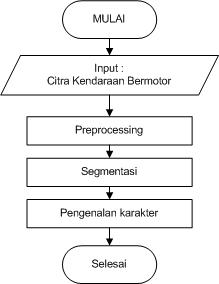 Gambar 2 Flowchart pre prosessing citra Tanda Nomor Kendaraan Bermotor (TNKB)Proses yang pertama dilakukan adalah mengubah citra masukan berupa kendaraan bermotor menjadi citra greyscale. Selanjutnya dilakukan pemrosesan proses Binarisasi yaitu citra greyscale diubah menjadi citra biner. Selanjutnya dilakukan noise removal dengan metode Canny. Pengambilan citra yang dilakukan pada penelitian ini adalah menggunakan kamera digital sonny cyber-shot. Sehingga dapat dipastikan citra yang dihasilkan menimbulkan derau atau noise.  Metode Canny digunakan untuk menghilangkan noise (derau) atau bintik-bintik putih pada citra biner, agar lebih mudah dilakukan proses selanjutnya. Metode ini mempunyai operator khusus seperti metode-metode lain. Metode Canny memiliki langkah tertentu.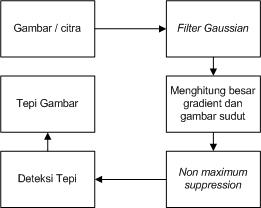 Gambar 3 Proses Filter CannyUntuk menentukan rasio filtering karakter pada citra, proses pertama yang dilakukan adalah menentukan letak masing-masing objek pada citra sampel, kemudian menghitung luas, lebar dan tinggi masing-masing objek. Setelah data letak, luas, lebar dan tinggi masing-masing objek diketahui maka dilakukan training pada masing-masing citra. Yaitu dicari objek mana yang merupakan karakter, kemudian nilai dari masing-masing karakter pada citra sampel ditetapkan sebagai rasio filtering. Nilai rasio yang didapatkan adalah :0.0020   ≤  rasio lebar    < 0.090 0.025     ≤  rasio tinggi   < 0.0850.00008 ≤  rasio luas      < 0.0035100        <  rasio posisi atas objek      < 400dimana,   	(19)	(20)	(21)Gambar 4  Flowchart preprocessing dan segmentasi untuk mendapatkan karakterUntuk objek dengan nilai yang terletak pada rentang komponen-komponen luas, lebar, tinggi dan letak tersebut diatas, maka objek dianggap sebagai karakter, sedangkan sebaliknya dianggap bukan karakter. Selanjutnya, dilakukan proses filtering jarak antar objek agar hasil yang didapatkan lebih maksimal. Pada proses ini, jarak tiap-tiap objek hasil filtering sebelumnya dihitung, kemudian dibandingkan. Maka objek yang memiliki jumlah jarak terbanyak dengan objek lain dianggap bukan karakter. Sedangkan sisanya merupakan karakter yang dicari.Gambar 5 Sampel Data Training hasil proses segmentasi dan ekstraksi ciriSecara global, sistem kerja pengenalan karakter kendaraan bermotor ini dilakukan dengan proses pembelajaran menggunakan sampel data dengan skenario dataset yang dapat dilihat pada gambar 6. Proses pengenalan karakter menggunakan Sistem Jaringan Syaraf Tiruan dengan algoritma Backpropagation arsitektur Multi Layer Perceptron yang digunakan menggunakan 3 Layer dengan jumlah masing masing node 84, 50, 36. Input layer 84 disesuaikan dengan jumlah fitur yang digunakan yaitu 12X7 piksel, hidden layer menggunakan 50 sedangkan output layer yang digunakan adalah 36 node sesuai dengan banyaknya class yang digunakan yaitu huruf kapital A sampai dengan Z serta angka dari 0 sampai dengan 9. Jaringan syaraf tiruan dilatih dengan algoritma backpropagation dengan parameter learning rate 0.3 dan momentum 0.9. Proses training akan dihentikan apabila iterasi mencapai nilai maksimal 10.000 atau MSE (Mean Square Error)  0.0001.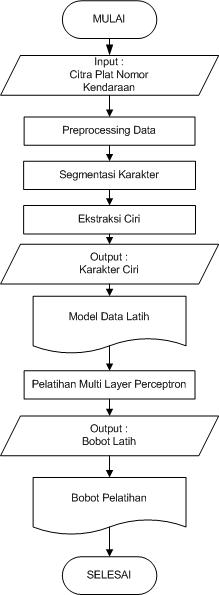 Gambar 6  Proses Learning Jaringan syaraf TiruanProses pelatihan yang dilakukan digambarkan pada flowchart gambar 6. Proses pelatihan diawali dengan memasukan karakter sampel berupa plat nomor kendaraan. Selanjutnya dilakukan proses preprocessing dengan mengkonversi citra sampel kedalam bentuk greyscale. Kemudian dilakukan proses binerisasi yaitu citra greyscale diubah menjadi bentuk biner. Untuk memperbaiki kualitas citra biner maka dilakukan noise removal dengan menggunakan filter canny.Selanjutnya dilakukan proses segmentasi dengan melakukan pemisahan karakter pada plat nomor kendaraan. Ekstraksi ciri dilakukan untuk mencari karakter pada plat nomor kendaraan dengan melakukan proses labeling pada citra biner yang dijadikan model data latih yang kemudian dilakukan proses pelatihan untuk mendapatkan bobot.Setelah bobot latih didapat, sistem digunakan untuk mengenali karakter di luar dari sampel yang digunakan. Adapun tahap pengenalan karakter plat nomor kendaraan bermotor dapat dilihat pada flowchart gambar 7. Tahapan proses yang dilakukan hampir sama dengan proses trainning. Yang menjadi pembeda ada pada output. Pada proses learning hasilnya adalah bobot sedangkan pada proses ini hasilnya merupakan karakter dari plat nomor kendaraan yang telah dikenali.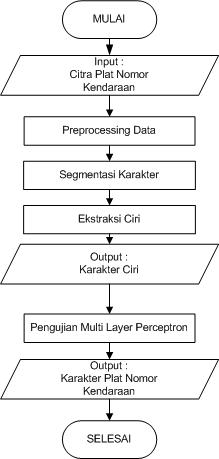 Gambar 7 Proses Pengujian Jaringan syaraf TiruanHasil penetian dan pembahasanPada uji coba ini digunakan sebanyak 20 data plat nomor kendaraan pengenalan yang dilakukan dengan dua skenario dataset. Dataset1 sistem dilakukan training dengan 20 tanda nomor kendaraan bermotor sedangkan dataset2 menggunakan 60 data trainning. Pengambilan data pengujian dilakukan pada siang hari antara pukul 10.00 – 15.00 dengan kondisi cuaca cerah.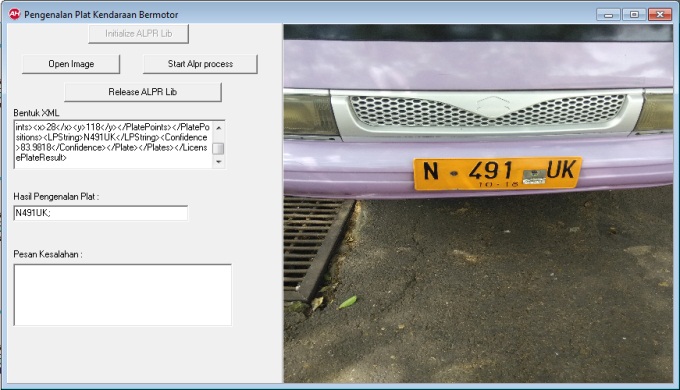 Gambar 8 Hasil pengujian sistem pengenalan karakter tanda nomor kendaraan bermotorPengujian yang dilakukan adalah dengan mengamati pengenalan karakter tanda nomor kendaraan dengan menghitung presentase keberhasilan dalam mengenali. Pengujian dengan menggunakan skenario dataset1 dapat dilihat pada tabel 1.Tabel 1 Pengujian dengan data uji dengan menggunakan training dataset1Hasil dataset 1 yang menggunakan 20 data sampel dapat dilihat dalam tabel 1. Hanya 1 plat nomor kendaraan yang berhasil dikenali oleh sistem. Untuk meningkatkan performa maka ditambahkan data trainer yang diskenariokan pada dataset2. Setelah ditambahkan data sampel untuk training ternyata diperoleh hasil peningkatan yang cukup signifikan. Sistem mampu mengenali 11 plat nomor kendaraan secara sempurna seperti yang terlihat dalam tabel 2. Perhitungan keberhasilan pengenalan karakter adalah dengan membagi jumlah karakter yang telah berhasil dekenali sistem dengan benar dengan keseluruhan karakter pada plat nomor kendaraan. Dirumuskan sebagai berikut :Sebagai contoh pada tabel 1 baris nomor 1, jumlah karakter keseluruhan pada plat nomor kendaraan adalah sebanyak 7 buah S 7243 RA sedangkan sistem mengenali dengan S 7243 BA. Ternyata hanya ada 6 karakter yang berhasil dikenali oleh sistem. Perhitungan persentase keberhasilannya sebagai berikut :Tabel 2 Pengujian dengan data uji dengan menggunakan training dataset2Dari Tabel 1 dan Tabel 2 dapat diperoleh jumlah kesalahan dalam pengenalan baik pada angka maupun huruf. Setiap kesalahan dalam pengenalan karakter dijumlahkan untuk memperoleh persentase keberhasilan dalam pengenalan karakter. Hasil pengolahan data ditunjukan pada Tabel 3Tabel 3 Pengolahan Hasil Uji Coba Pengenalan Plat Nomor KendaraanDengan menambahkan data training mampu meningkatkan performa pengenalan huruf dari 83,33% menjadi 86,67% dan pengenalan angka dari 73,86% menjadi 100%.  Secara keseluruhan sistem mampu mengenali karakter dengan tingkat keberhasilan 94,29%Gambar 8 Grafik Prosentase Keberhasilan Pengenalan Huruf dan AngkaGambar 9 Perbandingan Persentase pengenalan huruf dan angka dan keseluruhan karakterKesimpulanImplementasi filter canny dan ekstraksi ciri mampu digunakan untuk mengenali karakter pada Tanda Nomor Kendaraan Bermotor (TNKB). Dengan menggunakan algoritma jaringan syaraf tiruan dengan arsitektur 84 node sebagai input, 50 node untuk hidden layer serta 36 node sebagai output untuk mengenali huruf A sampai dengan Z dan angka mulai 0 sampai dengan 9 dengan data trainning sejumlah 60 plat kendaraan bermotor mampu mengenali karakter sampai dengan 94,29%.Daftar PustakaBaoming shan “License Plate Character Segmentation and Recognition Based on RBF Neural Network ” 2010 Second International Workshop on Education Technology and Computer Science, 2010Choo Kar Soon, Kueh Chiung Lin, Chung Ying Jeng and Shahrel A. Suandi “Malaysian Car Number Plate Detection and Recognition System” Australian Journal of Basic and Applied Sciences, 6(3): 49-59, 2012 ISSN 1991-8178, 2012David J. Roberts and Meghann Casanova. 2012 “Automated License Plate Recognition Systems: Policy and Operational Guidance for Law Enforcement ” Federal funds provided by the U.S. Department of Justice and prepared the following final report 2012Kusumadewi, S. . Artifical Intellegence (Teknik dan Aplikasinya). Yogyakarta: Graha Ilmu, 2003Lihong Zheng.; Xiangjian He.; Bijan Samali and Laurence T. Yang. 2010. Accuracy Enhancement for License Plate Recognition  10th IEEE International Conference on Computer and Information Technology (CIT 2010).Manuel D. Rossetti, Jeff Baker “ Application and Evaluation of Automatic License Plate Reading SystemP.Vijayalakshmi. and M.Sumathi. 2012  “Design of Algorithm for Vehicle Identification by Number Plate Recognition” IEEE- Fourth International Conference on Advanced Computing, ICoAC 2012 MIT, Anna University, Chennai. December 13-15, 2012Thomas B Moeslund. . Canny Edge Detection .Lecture note of Department of Computer Science and Engineering Indian Institute of Technology Delhi, 2009Input : ProblemSize, InputPattren, Learningrate,IterationMaxOutput : NetworkNetwork <- ConstuctNetworkLayerNetworkWeigth <- InitializeWeight (Network, ProblemSize)For i=1 ti IterationMaxPattren[i] <- SelectInputPattren(InputPattren)Output[i] <- Forwardpropagate(Patrren[i], Network)BackworkPropagateError(Pattren[i],Output[i],Network)UpdateWeight(Pattren[i],OutPut[i],Network,LerningRate)EndReturn(Network) 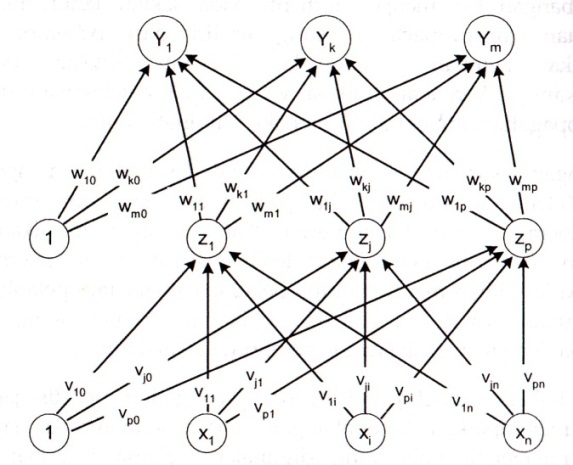 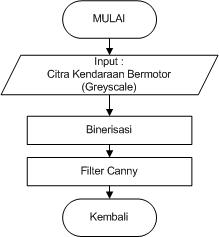 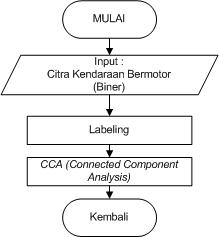 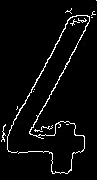 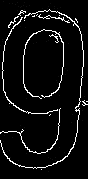 Plat NomorHasil PengenalanPersentase KeberhasilanPlat NomorHasil PengenalanPersentase KeberhasilanS 7234 RAS 7234 BA85,71%S 8062 JAS 800G2 IA71,43%S 8337 JBS 8337 IB85,71%S 7178 UUS J1JB UU57,14%S 8923 JBS 8928 1857,14%D 8596 SRD 859G SR71,43%S 8058 JBS 8OS8 1B57,14%S 7110 RAS 7IIO RA57,14%S 7103 UUS 7IO8 UU57,14%S 8195 JBS 8I9S 1842,86%S 7322 UJS 7322 U185,71%N 9147 CGS 9I47 CG85,71%S 8032 JBS 8032 IB71,43%S 6274 UUS G74 UU85,71%S 2434 RUS 2484 RU85,71%S 8081 JAS 8O81 1A71,43%S 8513 JAS 8S18 1A42,86%S 6133 UUS G133 UU85,71%S 2224 NBS 2224 NB100,00%H 1381 MAS I88I MA57,14%Plat NomorHasil PengenalanPersentase KeberhasilanPlat NomorHasil PengenalanPersentase KeberhasilanS 7234 RAS 7234 RA100,00%S 8062 JAS 8062 JA85,71%S 8337 JBS 8337 IB85,71%S 7178 UUS 7178 UU100,00%S 8923 JBS 8928 1B100,00%D 8596 SRD 8596 SR100%S 8058 JBS 8058 1B100,00%S 7110 RAS 7110 RA100,00%S 7103 UUS 7103 UU100,00%S 8195 JBS 8195 1B85,71%S 7322 UJS 7322 U185,71%N 9147 CGN 9147 CG100,00%S 8032 JBS 8032 IB85,71%S 6274 UUS 6274 UU100,00%S 2434 RUS 2434 RU85,71%S 8081 JAS 8081 1A85,71%S 8513 JAS 8518 1A85,71%S 6133 UUS 6133 UU85,71%S 2224 NBS 2224 NB100,00%H 1381 MAH 1381 MA100,00%Data Training Huruf Benar Angka benar% Pengenalan Huruf% Pengenalan Angka% Pengenalan Karakter% Pengenalan Plat BenarDataset1505983,33%73,75%77,86%5,00%Dataset2528086,67%100,00%94,29%55,00%